Country: United Kingdom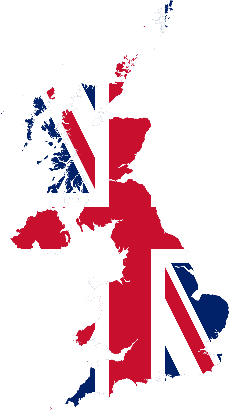 Committee: UNESCO(The United Nations Educational, Scientific and Cultural Organization )Agenda Item: Climate Change Education, Training and Public Awareness	The population of the United Kingdom was estimated at over 67.0 million in 2020. It is the 21st most populated country in the world and has a population density of 270 people per square kilometers (700 people per square mile). London, whose population density is just over 5,200 per square kilometers. The United Kingdom is a founding member of the United Nations and one of five permanent members of the UN Security Council.          Climate change refers to long-term shifts in temperatures and weather patterns. These shifts may be natural, such as through variations in the solar cycle. But since the 19st century, human activities have been the main driver of climate change, primarily due to burning fossil fuels like coal, oil and gas. As a result, the Earth is now about 1.1°C warmer than it was in the late 1800s. The last decade (2011-2020) was the warmest on record. Many people think climate change mainly means warmer temperatures. But temperature rise is only the beginning of the story. Because the Earth is a system, where everything is connected, changes in one area can influence changes in all others.The United Nations is the only forum in which an agreement aimed at reducing greenhouse gas (GHG) emissions beyond 2012 can realistically be brokered among the 190 plus countries with different outlooks and economies but of a common atmosphere. The UN has piloted a project that has brought solar power to 100,000 people. To address climate change, countries adopted the Paris Agreement at the COP21 in Paris on 12 December 2015. The Agreement entered into force less than a year later. The agreement was all countries agreed to work to limit global temperature rise to well below 2 degrees Celsius.  	In the The Climate Change Act 2008 establishes a legally binding target to reduce the UK’s greenhouse gas emissions by at least 80% in 2050 from 1990 levels.Education can encourage people to change their attitudes and behavior; it also helps them to make informed decisions. In the classroom, young people can be taught the impact of global warming and learn how to adapt to climate change.